Inside Out Emotions GameGrade Level: Pre-SchoolSubject: Social EmotionalMaterials Needed: pictures of characters, board game, game markers, dice, tapeStandardsSED.1.3 Show increasing ability to regulate and communicate own feelings and emotionsObjectivesIdentify emotionsDescribe a time the felt a specific emotionCompare there game marker to others Recognize colorsLearning Activities Each player will take turns rolling the game die and moving their game pieces on the board accordinglyOnce a player lands on a space on the game board, they should locate the coordinating character picture and act out the emotionFor example: if a player lands on the yellow space on the board they will grab the Joy picture and act joyful(Optional) after acting out the emotion player can share a moment that he or she felt that emotionThe orange space with the yellow circle represents a core memory. If a player lands on that space they should share one of their favorite memories. Reflective QuestionsWhat makes you happy?What makes you angry?What makes you sad?What makes you annoyed?What makes you scared?What is you favorite memory?What is your least favorite memory?VocabularyAngerJoyfulDisgustFearSadnessAssessmentStudents will be assessed by observation of how well they are able to recognize and describe emotions.ReflectionThis game was such a hit with the children. They really got into acting and sharing their emotions. The only thing that I would do different is laminate the colored dots when putting them on a die so it doesn’t get ruined and making the board game larger.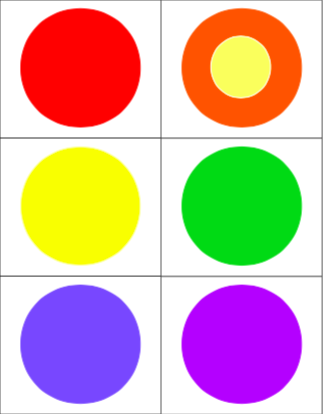 Inside Out Emotions Board GameMaterials Inside Out Movie (not provided)Inside out pictures of charactersCould also buy actual figures from Wal-MartInside Out board gameGame markers (not provided)Foam or block dice (not provided)Tape (not provided)Directions(Optional) Watch Inside Out movieCut out colored dots and tape on dicePlace character pictures next to the board gameHow to play Inside Out Emotions Board GameEach player will take turns rolling the game die and moving their game pieces on the board accordinglyOnce a player lands on a space on the game board, they should locate the coordinating character picture and act out the emotionFor example: if a player lands on the yellow space on the board they will grab the Joy picture and act joyful(Optional) after acting out the emotion player can share a moment that he or she felt that emotionThe orange space with the yellow circle represents a core memory. If a player lands on that space they should share one of their favorite memories. 